МУНИЦИПАЛЬНОГО БЮДЖЕТНОГО ДОШКОЛЬНОГО ОБРАЗОВАТЕЛЬНОГОУЧРЕЖДЕНИЯ «УСТЬ – НЕРСКИЙ ДЕТСКИЙ САД ОБЩЕРАЗВИВАЮЩЕГО ВИДА С ПРИОРИТЕТНЫМ ОСУЩЕСТВЛЕНИЕМ ДЕЯТЕЛЬНОСТ ПО ПОЗНАВАТЕЛЬНО –   РЕЧЕВОМУ РАЗВИТИЮ ДЕТЕЙ № 3 «СКАЗКА» МУНИЦИПАЛЬНОГО ОБРАЗОВАНИЯ «ОЙМЯКОНСКИЙ УЛУС (РАЙОН)»Цель: Закрепить знания детей об окружающей природе;Задачи:Закрепить знания о домашних животных;Уяснить понятия «деревня»;Развивать воображение;Развивать воображение мимики и жестов, звукоподражательных навыков, пластику, чувство ритма, уметь согласовывать движения со словами;Формировать интерес совместным к совместным играм со взрослыми и сверстниками;Создавать положительный и эмоциональный настрой;Научить передавать образ животных в рисунке: чувствовать «пространство» листа, умение располагать объекты.Поле большое, зелёный лужок,Сколько на свете путей и дорог.Хорошо нам светит солнышко в пути.Пожелай нам, ветер, доброго пути.Доброго, доброго, доброго пути.Самого доброго, доброго пути.(Е.А. Алябьева «Нравственно- этические беседы и игры с дошкольниками»)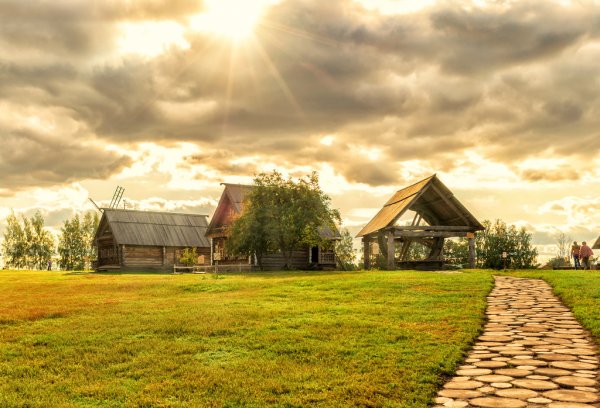 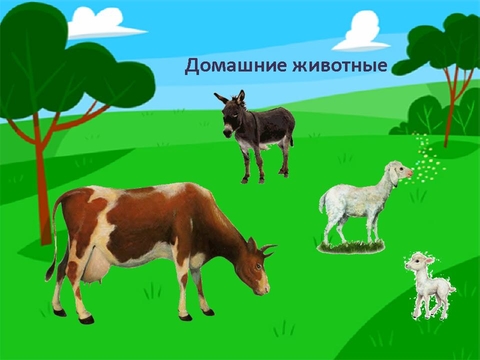 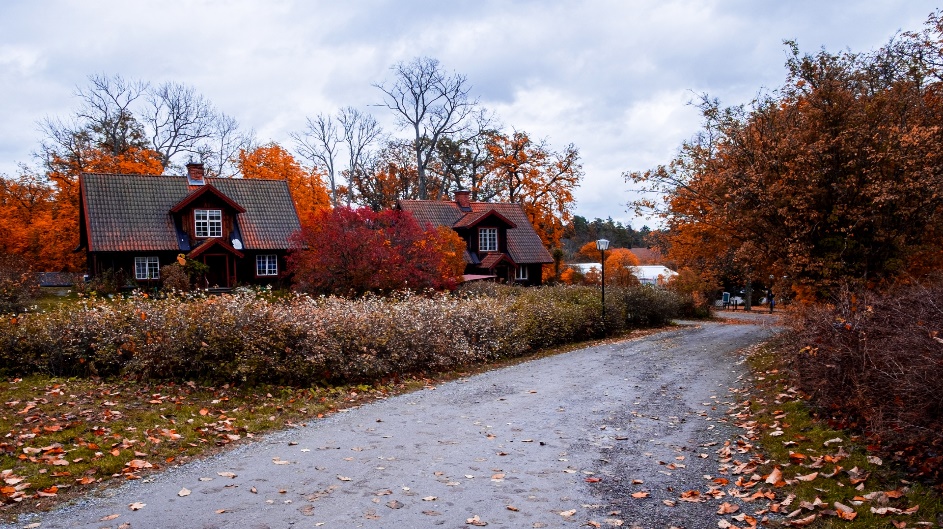 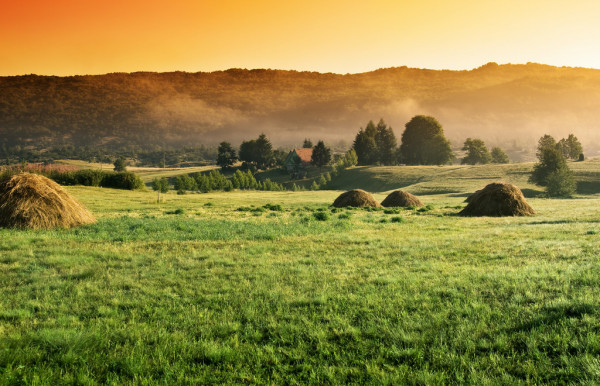 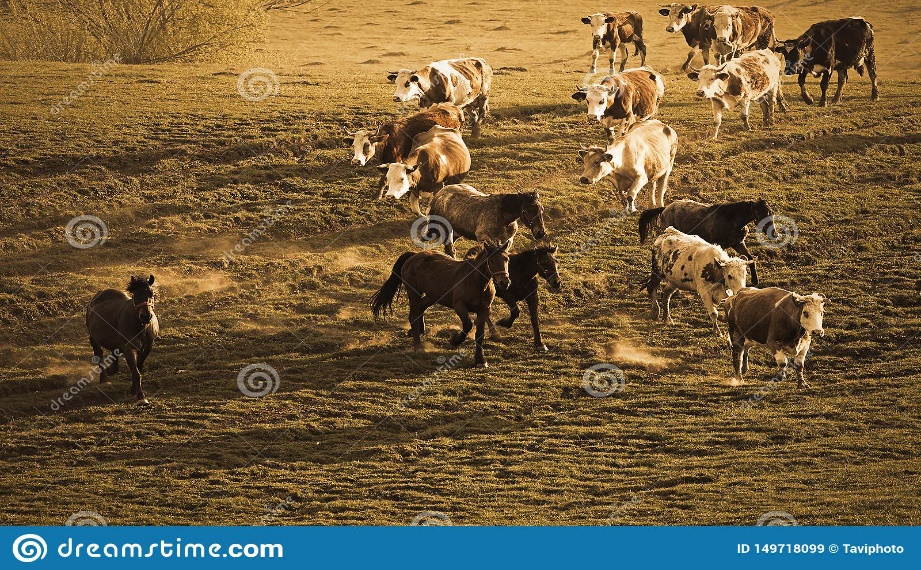 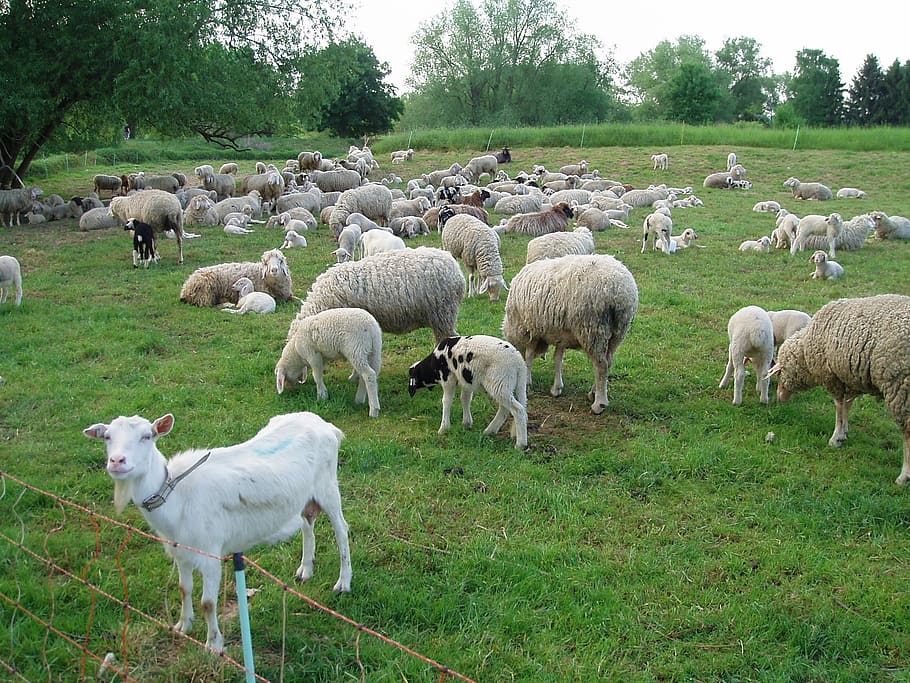 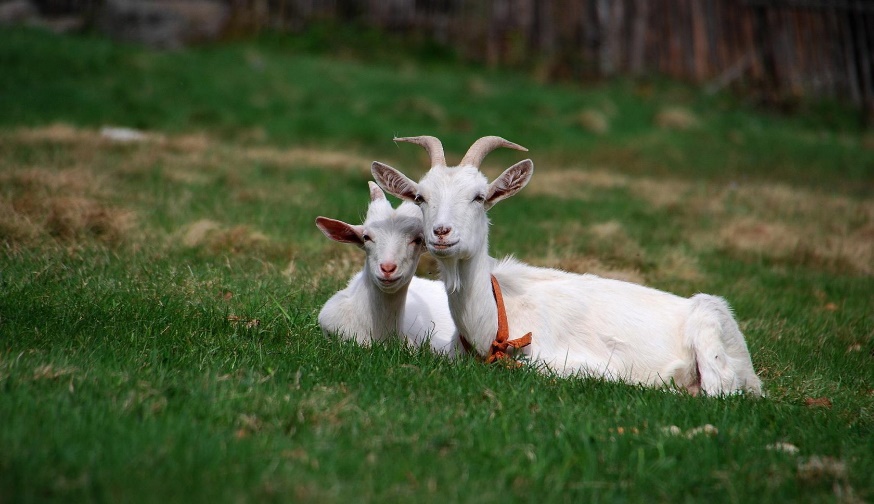 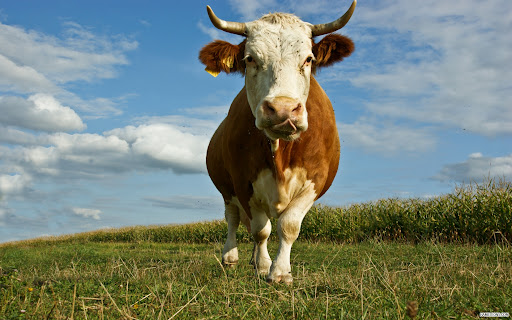 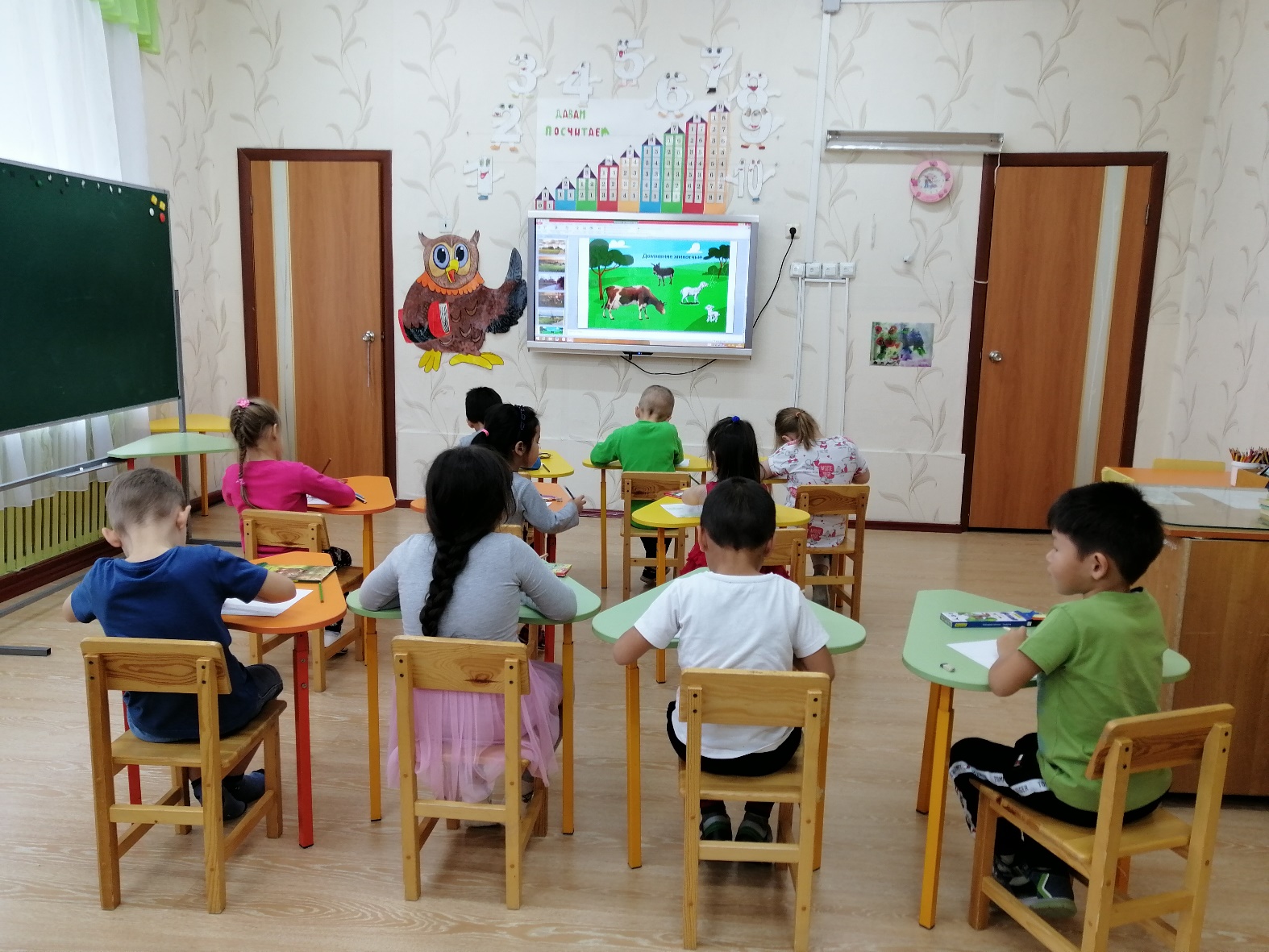 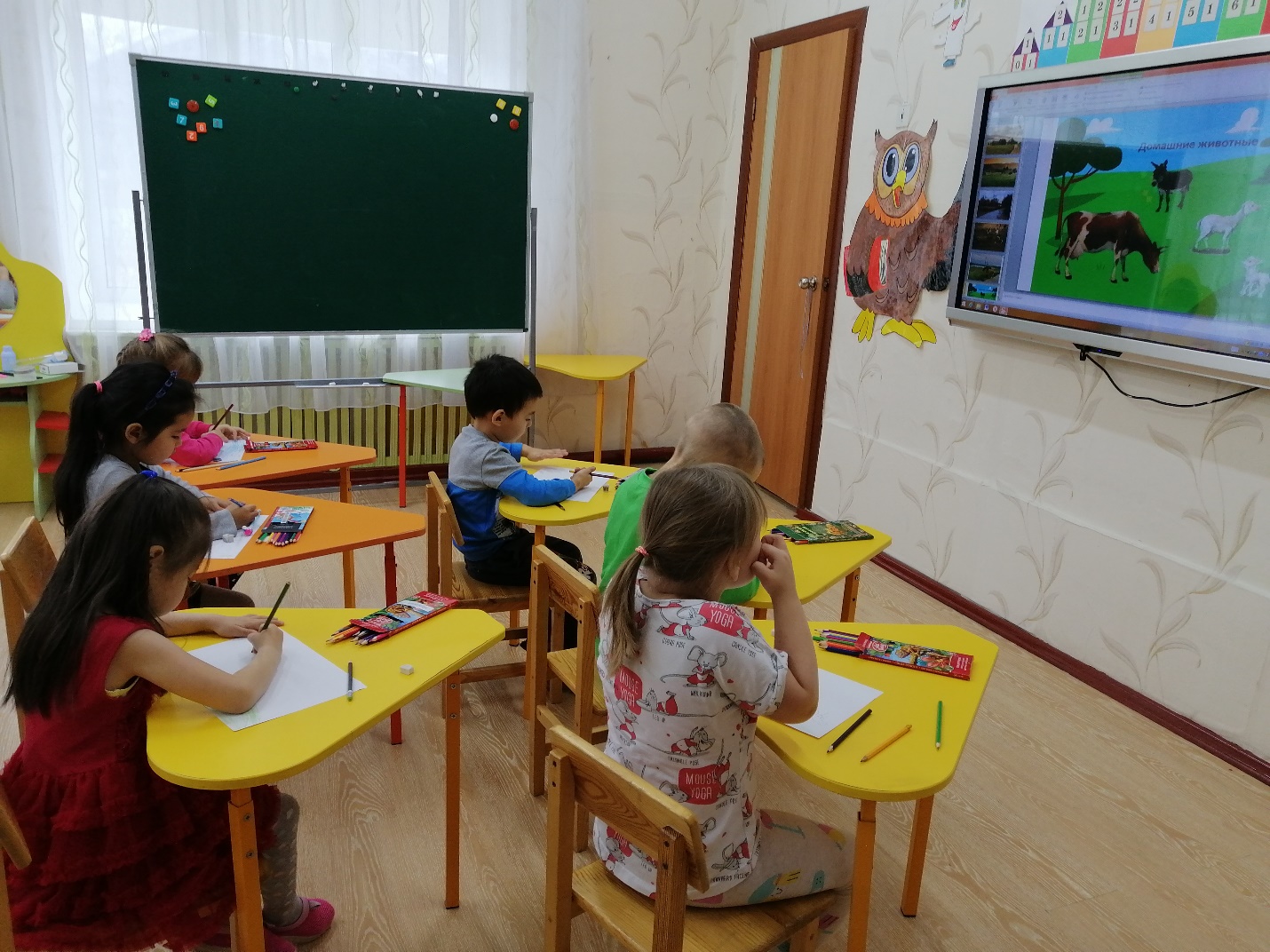 